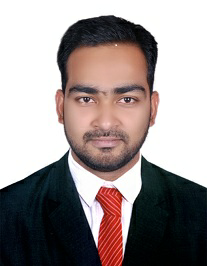 NADEEMAL NAHDA, SHARJAH (UAE) | Valid UAE Driving License5-Year of UAE Experience in construction field, building maintenance. Currently, seeking an opportunity in the field of Mechanical Engineering to utilize my expertise to improve and grow the organization.Bachelor of Mechanical Engineering | 2009-2013 | Visvesvaraya Technological University- Belgaum, Karnataka, INDIA.Facilities Engineer - MEP | Facilities management LLC, UAE | Aug 2019 to dec 2020Worked as Facilities Engineer handling  various other facilities (GM motor, Volvo, Mobis Hyundai, and Aggreko etc.) in Jebal Ali freezone and DWC (RETAIL GROUP, RSA, RHS) involves assets of MEP systemResponsibility:Manage ongoing preventive maintenance and repair work on facility mechanical, electrical, and other installed systems.Maintain, operate all HVAC systems and associated equipment, electrical equipment, plumbing systems, building management system, and building repairs.Efficiently executed facilities inspections and reporting on condition affecting operations.Monitor and supervise HVAC preventive Maintenance contracts, respond to emergencies.Create work request & update work orders on ARCHIBUS (AL SHAYA GROUP).Prepare and submit service reports and ppm checklist. Attended meeting with clients, supervise and deal with subcontractor.Support any afterhours building needs and activities as required& other assigned tasks as requested.Submission of the Monthly reports and Monthly invoices to the client for the services involved during that period.Mechanical Site Engineer | Contracting COMPANY, UAE | OCT 2015 – Jun 2019.Worked as site engineer for 4 years, handling various projects (residential and commercial building) responsible for installation of HVAC system, firefighting and fabrication. Responsibility:Developed and initiated the plans for installing HVAC systems in the buildings.Ensure all required approvals are obtained on HVAC design prior to commencement of HVACworks at site.Ensure that all the works done are in accordance with the approved construction drawing, contract. documents, project specification.Responsible for installation of firefighting system (sprinkler system, wet riser, pre-action system, fire pump sets, fire safety equipment’s).Well verse with fire protection system, fire protection valves & pump testing.Manage, supervise,and address day to day on-site technical issues to ensure that time dependent tasks are completed on time.Preparation of inspection request, carrying out site inspection with consultant and get the approval.Co-ordination with different MEP Services in order to process work without delay.Scheduling and ordering of material and equipment.Attend the weekly progress meeting with Consultant, Client & internal meetings with PMReviewing submittals, Sub-contractor’s prequalification documents, material submittals, method statements, technical documents, shop drawings, etc. Maintain a log of all the manpower and boost them with appreciation upon proper execution of the given taskTechnical Computer skillsHourly Analysis Program (HAP) Carrier – HVAC Load Calculation Software.Mcquay Duct Sizer – HVAC Duct Software.ESP Calculation – External static pressure.AutoCAD 2d – Drafting Software.Microsoft Office – Advance Working Level.Soft skillsComprehensive problem-solving ability, Willingness to learn excitingly new things, team facilitator, Capacity to achieve the job time targeted, determined to work smart with sincerity, honesty, integrity, hard worker, and quick learner.PERSONAL DETAILSNationality			-   Indian	Date of birth			-   11/02/1990Marital Status			-   Married Languages			-   English, Urdu, and HindiVisa status                                       -   Visit VisaE-Mail Address                               -   nadeem-31246@2freemail.com Reference                                      -     Mr. Anup P Bhatia, HR Consultant, www.GulfJobSeeker.com 				     Mobile 0504753686 freecv@gulfjobseeker.com 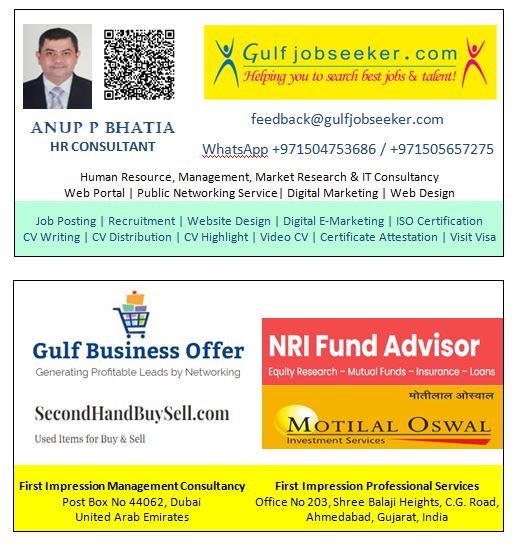 